Name: _________________________Child’s Name_________________________Home Technology Resources What is your preferred method of communication? (Ex. Email, phone, FreshGrade, note, etc.)_______________________________________________________________________________________________________________________________________________________________________________________________________________________________________As far as technology, what do you have access to in the household? (Ex. Smart phone, laptop, I-Pad, etc.)_______________________________________________________________________________________________________________________________________________________________________________________________________________________________________Would you feel comfortable using online form of communication? (Ex. Email, FreshGrade, Blog, etc.)_______________________________________________________________________________________________________________________________________________________________________________________________________________________________________Would you be interested in coming in for a tutorial evening for the various programs we use in the classroom? (Ex. FreshGrade, Google Classroom, etc.)_______________________________________________________________________________________________________________________________________________________________________________________________________________________________________Is there anything specifically you would like to learn to help you understand the platforms we use in the classroom?_______________________________________________________________________________________________________________________________________________________________________________________________________________________________________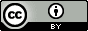 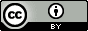 